Les correctionsLundi 25 mai : 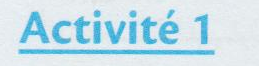 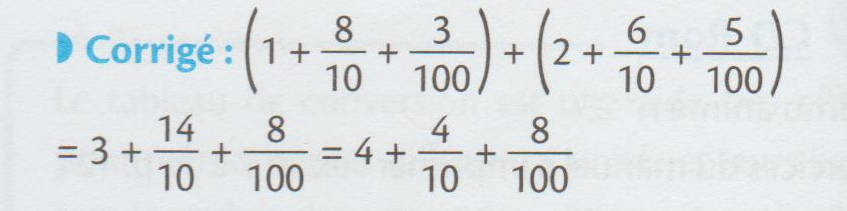 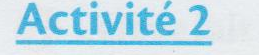 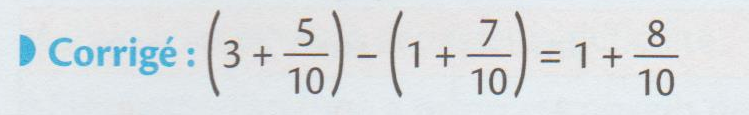 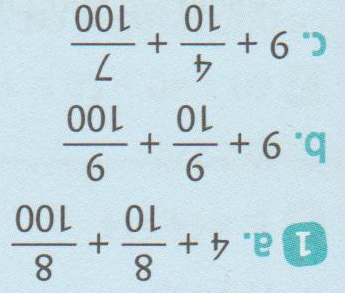 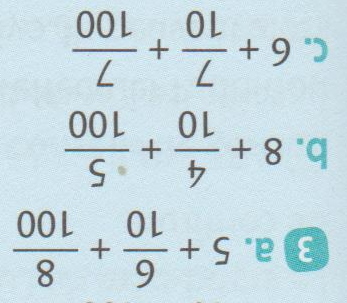 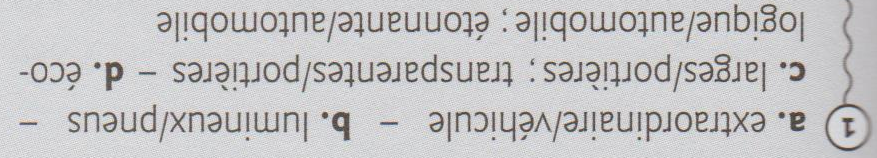 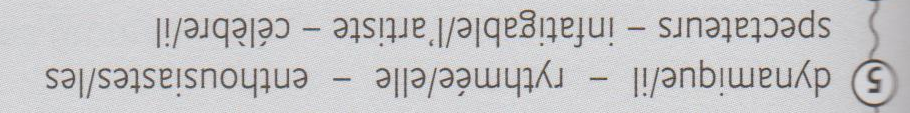 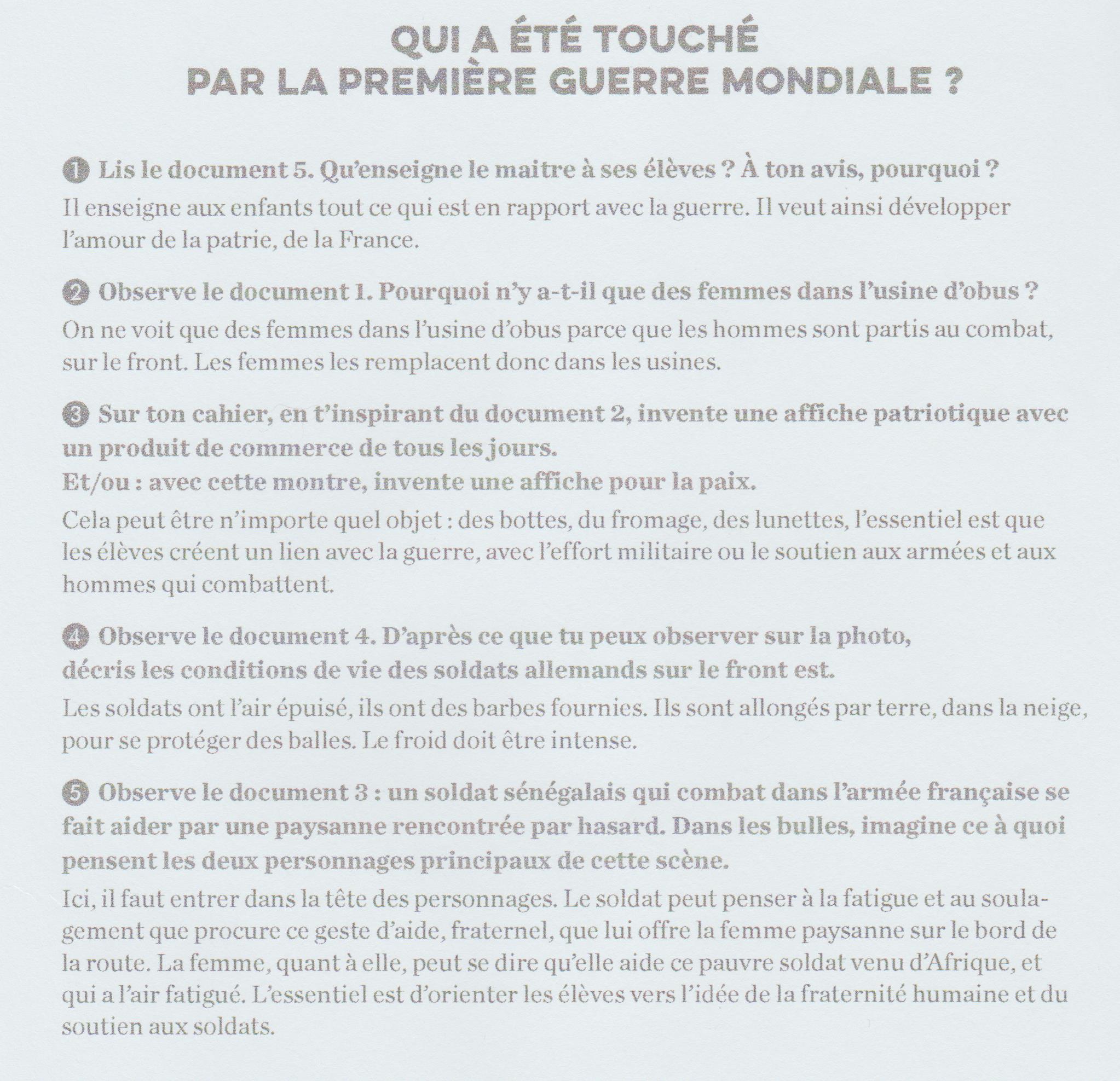 Mardi 26 mai : 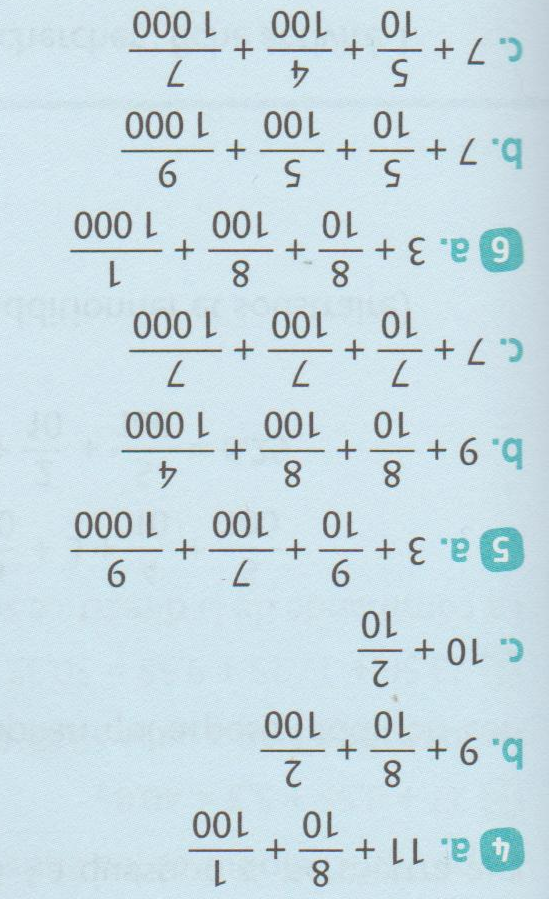 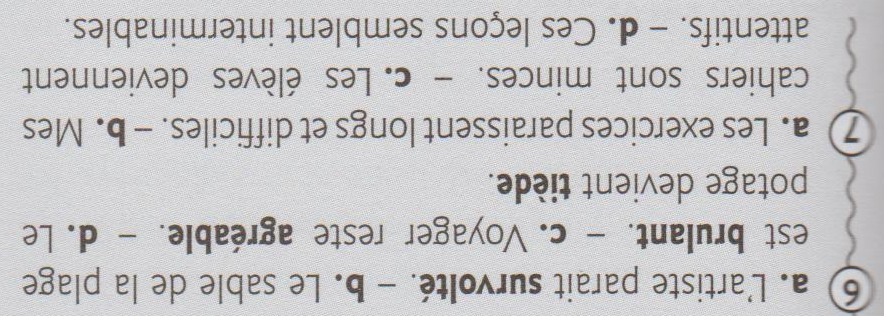 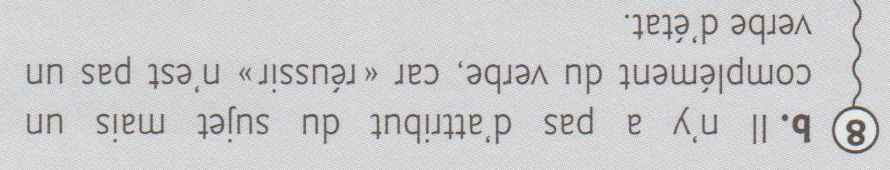 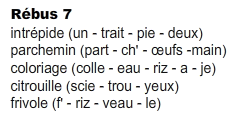 Jeudi 28 mai : 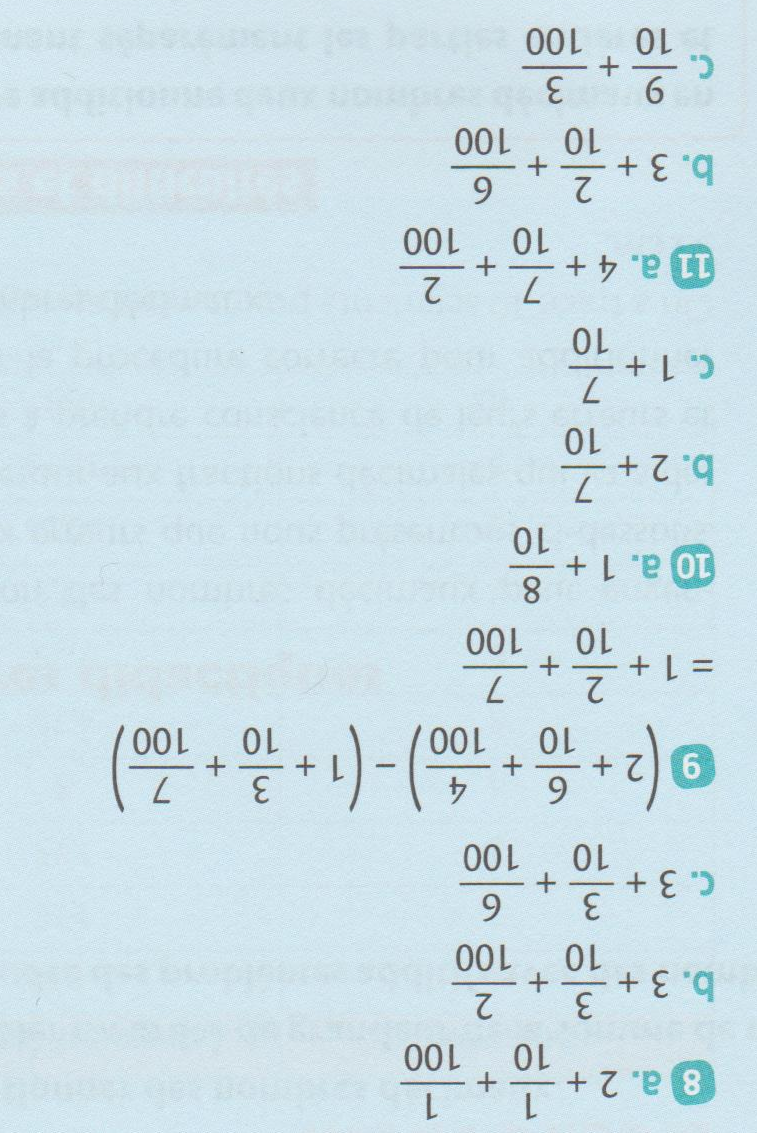 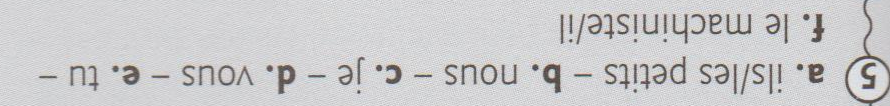 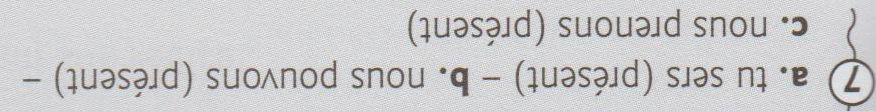 Vendredi 29 mai : 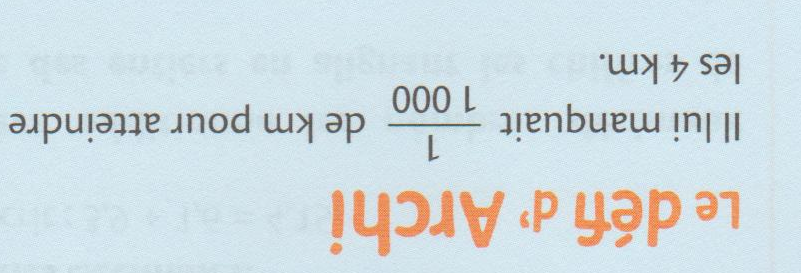 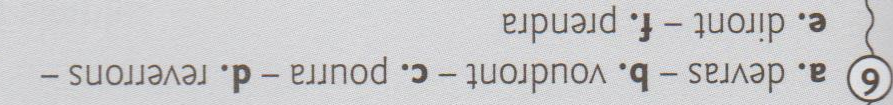 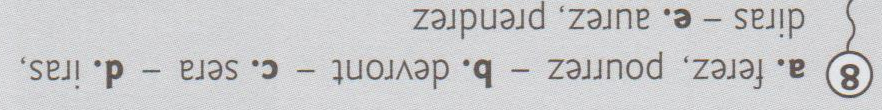 